Уважаемые родители! Предлагаем вашему вниманию увлекательные задания для детей в соответствии с возрастом и требованиями образовательной программы детского сада. Давайте поможем нашим детям занять себя чем-то интересным и полезным дома!Понедельник 25.05.20201 младшая группа1 младшая группа1 младшая группа1 младшая группа1 младшая группаПонедельник 25.05.2020Раздел ООП ДО  Цели, задачи Цели, задачи Краткое описание Источник размещения информацииПонедельник 25.05.2020Развитие речиРусская народная закличка «Солнышко- вёдрышко.https://www.maam.ru/detskijsad/konspekt-zanjatija-nod-v-pervoi-mladshei-grupe-po-razvitiyu-rechi-ruskaja-narodnaja-zaklichka-solnyshko-vedryshko.htmlСолнышко, солнышко, выходи. Музыкальный клип для малышей/ Sun song. Наше всё!https://www.youtube.com/watch?v=DTQkmG-suNo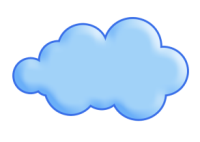 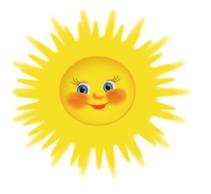 https://www.maam.ru/detskijsad/konspekt-zanjatija-nod-v-pervoi-mladshei-grupe-po-razvitiyu-rechi-ruskaja-narodnaja-zaklichka-solnyshko-vedryshko.htmlСолнышко, солнышко, выходи. Музыкальный клип для малышей/ Sun song. Наше всё!https://www.youtube.com/watch?v=DTQkmG-suNohttps://www.maam.ru/detskijsad/konspekt-zanjatija-nod-v-pervoi-mladshei-grupe-po-razvitiyu-rechi-ruskaja-narodnaja-zaklichka-solnyshko-vedryshko.htmlСолнышко, солнышко, выходи. Музыкальный клип для малышей/ Sun song. Наше всё!https://www.youtube.com/watch?v=DTQkmG-suNohttps://www.maam.ru/detskijsad/konspekt-zanjatija-nod-v-pervoi-mladshei-grupe-po-razvitiyu-rechi-ruskaja-narodnaja-zaklichka-solnyshko-vedryshko.htmlСолнышко, солнышко, выходи. Музыкальный клип для малышей/ Sun song. Наше всё!https://www.youtube.com/watch?v=DTQkmG-suNoПонедельник 25.05.2020ФИЗО В разделе "НАШИ СПЕЦИАЛИСТЫ РЕКОМЕНДУЮТ"Инструктор по ФИЗОВ разделе "НАШИ СПЕЦИАЛИСТЫ РЕКОМЕНДУЮТ"Инструктор по ФИЗОВ разделе "НАШИ СПЕЦИАЛИСТЫ РЕКОМЕНДУЮТ"Инструктор по ФИЗОhttp://mbdou90.ucoz.ru/index/sidim_doma/0-255Понедельник 25.05.2020Наименование дистанционного мероприятияНаименование дистанционного мероприятияИсточник размещения информацииИсточник размещения информацииИсточник размещения информацииПонедельник 25.05.2020Понедельник 25.05.2020Понедельник 25.05.2020Безопасность на дорогах  «Загадки про светофор»Безопасность на дорогах  «Загадки про светофор»https://deti-online.com/zagadki/zagadki-po-pravilam-dorozhnogo-dvizhenija/https://deti-online.com/zagadki/zagadki-po-pravilam-dorozhnogo-dvizhenija/https://deti-online.com/zagadki/zagadki-po-pravilam-dorozhnogo-dvizhenija/Понедельник 25.05.2020Развивающий мультфильм для малышей – учим домашних животныхРазвивающий мультфильм для малышей – учим домашних животныхhttps://www.youtube.com/watch?v=8w3OeYuL-Lchttps://www.youtube.com/watch?v=8w3OeYuL-Lchttps://www.youtube.com/watch?v=8w3OeYuL-LcВесёлая песенка (выглянуло солнышко из-за серых туч). Мульт-клип видео для детей. Наше всё!Весёлая песенка (выглянуло солнышко из-за серых туч). Мульт-клип видео для детей. Наше всё!https://www.youtube.com/watch?v=0ls7JN_sBwQhttps://www.youtube.com/watch?v=0ls7JN_sBwQhttps://www.youtube.com/watch?v=0ls7JN_sBwQИзучаем понятия длинное  и  короткое.Изучаем понятия длинное  и  короткое.https://www.youtube.com/watch?v=gIibXWdPFWQhttps://www.youtube.com/watch?v=gIibXWdPFWQhttps://www.youtube.com/watch?v=gIibXWdPFWQ